Зарегистрировано в Минюсте России 30 декабря 2021 г. N 66747МИНИСТЕРСТВО СЕЛЬСКОГО ХОЗЯЙСТВА РОССИЙСКОЙ ФЕДЕРАЦИИПРИКАЗот 20 декабря 2021 г. N 859ОБ УТВЕРЖДЕНИИ ПОРЯДКАПОДТВЕРЖДЕНИЯ ЦЕЛЕВОГО НАЗНАЧЕНИЯ ВВОЗИМЫХНА ТЕРРИТОРИЮ РОССИЙСКОЙ ФЕДЕРАЦИИ МЯСА КРУПНОГО РОГАТОГОСКОТА ЗАМОРОЖЕННОГО (КОДЫ 0202 10 000 1, 0202 20 100 1,0202 20 300 1, 0202 20 500 1, 0202 20 900 1, 0202 30 100 4,0202 30 500 4 И 0202 30 900 4 ТН ВЭД ЕАЭС) И СВИНИНЫЗАМОРОЖЕННОЙ (КОДЫ 0203 21 100 9, 0203 21 900 9,0203 22 110 9, 0203 22 190 9, 0203 22 900 9, 0203 29 110 9,0203 29 130 9, 0203 29 150 9, 0203 29 550 3, 0203 29 550 9,0203 29 590 9, 0203 29 900 3 И 0203 29 900 9 ТН ВЭД ЕАЭС),ПРЕДНАЗНАЧЕННЫХ ИСКЛЮЧИТЕЛЬНО ДЛЯ ПРОИЗВОДСТВАМЯСНОЙ ПРОДУКЦИИВ соответствии с постановлением Правительства Российской Федерации от 8 декабря 2021 г. N 2232 "О мерах по реализации решения Комиссии Таможенного союза от 27 ноября 2009 г. N 130 "О едином таможенно-тарифном регулировании Евразийского экономического союза" в отношении отдельных видов мяса крупного рогатого скота и свинины" (Официальный интернет-портал правовой информации (www.pravo.gov.ru), 10 декабря 2021 г., N 0001202112100028) <*> приказываю:--------------------------------<*> Пункт 1 Положения о Министерстве сельского хозяйства Российской Федерации, утвержденного постановлением Правительства Российской Федерации от 12 июня 2008 г. N 450 (Собрание законодательства Российской Федерации, 2008, N 25, ст. 2983; 2020, N 40, ст. 6251).Утвердить Порядок подтверждения целевого назначения ввозимых на территорию Российской Федерации отдельных видов мяса крупного рогатого скота замороженного (коды 0202 10 000 1, 0202 20 100 1, 0202 20 300 1, 0202 20 500 1, 0202 20 900 1, 0202 30 100 4, 0202 30 500 4 и 0202 30 900 4 ТН ВЭД ЕАЭС) и свинины замороженной (коды 0203 21 100 9, 0203 21 900 9, 0203 22 110 9, 0203 22 190 9, 0203 22 900 9, 0203 29 110 9, 0203 29 130 9, 0203 29 150 9, 0203 29 550 3, 0203 29 550 9, 0203 29 590 9, 0203 29 900 3 и 0203 29 900 9 ТН ВЭД ЕАЭС), предназначенных исключительно для производства мясной продукции, согласно приложению к настоящему приказу.МинистрД.Н.ПАТРУШЕВПриложениек приказу Минсельхоза Россииот 20.12.2021 N 859ПОРЯДОКПОДТВЕРЖДЕНИЯ ЦЕЛЕВОГО НАЗНАЧЕНИЯ ВВОЗИМЫХНА ТЕРРИТОРИЮ РОССИЙСКОЙ ФЕДЕРАЦИИ МЯСА КРУПНОГО РОГАТОГОСКОТА ЗАМОРОЖЕННОГО (КОДЫ 0202 10 000 1, 0202 20 100 1,0202 20 300 1, 0202 20 500 1, 0202 20 900 1, 0202 30 100 4,0202 30 500 4 И 0202 30 900 4 ТН ВЭД ЕАЭС) И СВИНИНЫЗАМОРОЖЕННОЙ (КОДЫ 0203 21 100 9, 0203 21 900 9,0203 22 110 9, 0203 22 190 9, 0203 22 900 9, 0203 29 110 9,0203 29 130 9, 0203 29 150 9, 0203 29 550 3, 0203 29 550 9,0203 29 590 9, 0203 29 900 3 И 0203 29 900 9 ТН ВЭД ЕАЭС),ПРЕДНАЗНАЧЕННЫХ ИСКЛЮЧИТЕЛЬНО ДЛЯ ПРОИЗВОДСТВАМЯСНОЙ ПРОДУКЦИИ1. Настоящий Порядок устанавливает правила подтверждения Министерством сельского хозяйства Российской Федерации (далее - Министерство) целевого назначения ввозимых на территорию Российской Федерации отдельных видов мяса крупного рогатого скота замороженного (коды 0202 10 000 1, 0202 20 100 1, 0202 20 300 1, 0202 20 500 1, 0202 20 900 1, 0202 30 100 4, 0202 30 500 4 и 0202 30 900 4 ТН ВЭД ЕАЭС) (далее - мясо КРС) в период с 1 января по 31 декабря 2022 года включительно и свинины замороженной (коды 0203 21 100 9, 0203 21 900 9, 0203 22 110 9, 0203 22 190 9, 0203 22 900 9, 0203 29 110 9, 0203 29 130 9, 0203 29 150 9, 0203 29 550 3, 0203 29 550 9, 0203 29 590 9, 0203 29 900 3 и 0203 29 900 9 ТН ВЭД ЕАЭС) (далее - свинина) с 1 января по 30 июня 2022 года включительно, предназначенных исключительно для производства мясной продукции, в рамках распределенного Министерством экономического развития Российской Федерации (далее - Минэкономразвития России) участникам внешнеторговой деятельности предельного объема мяса КРС (200 тысяч тонн) и свинины (100 тысяч тонн), в отношении которых предоставляется тарифная льгота, предусмотренная решением Комиссии Таможенного союза от 27 ноября 2009 г. N 130 "О едином таможенно-тарифном регулировании Евразийского экономического союза" <1> (далее - тарифная льгота).--------------------------------<1> Официальный сайт Евразийского экономического союза - eaeunion.org, 1 декабря 2021 г.2. Для получения подтверждения целевого назначения ввозимых на территорию Российской Федерации в период с 1 января до 31 декабря 2022 года включительно в рамках распределенного Минэкономразвития России предельного объема 200 тысяч тонн мяса КРС и в период с 1 января до 30 июня 2022 года включительно в рамках распределенного Минэкономразвития России предельного объема 100 тысяч тонн свинины участник внешнеторговой деятельности (далее - заявитель) представляет в письменной форме в Министерство заявление о выдаче подтверждения целевого назначения ввозимых на территорию Российской Федерации мяса КРС и свинины, предназначенных для производства мясной продукции.3. В заявлении указываются:а) полное и сокращенное (при наличии) наименование, основной государственный регистрационный номер (ОГРН) записи и дата внесения в Единый государственный реестр юридических лиц (ЕГРЮЛ) или Единый государственный реестр индивидуальных предпринимателей (ЕГРИП), идентификационный номер налогоплательщика (ИНН), код причины постановки на учет (КПП) согласно свидетельству о постановке на учет российской организации в налоговом органе по месту нахождения, адрес в пределах места нахождения;б) код ТН ВЭД ЕАЭС (10 знаков) и количество мяса КРС или свинины, предназначенных для ввоза на территорию Российской Федерации;в) в случае если заявитель является только импортером - сведения о контракте (договоре), заключенном на поставку мяса КРС или свинины юридическому лицу или индивидуальному предпринимателю, осуществляющим первичную и (или) последующую (промышленную) переработку сельскохозяйственной продукции, а именно производство мясной продукции (относящимся к одному из кодов вида экономической деятельности в соответствии с Общероссийским классификатором видов экономической деятельности (ОК 10.13.1 - 10.13.6 и 10.86.3) (далее - мясоперерабатывающее предприятие).4. К заявлению прилагаются следующие документы:а) копии учредительных документов заявителя, заверенные в порядке, установленном законодательством Российской Федерации;б) в случае если заявитель является только импортером - копия контракта (договора) о поставке мяса КРС или свинины мясоперерабатывающему предприятию;в) копия контракта (договора), заключенного заявителем на поставку на территорию Российской Федерации мяса КРС или свинины.5. Заявитель вправе приложить к заявлению полученную в течение одного месяца до даты направления заявки выписку из Единого государственного реестра юридических лиц или выписку из Единого государственного реестра индивидуальных предпринимателей, заверенную в установленном порядке (в случае непредставления такого документа Министерство запрашивает его самостоятельно в рамках межведомственного информационного взаимодействия).6. Заявление и прилагаемые к нему документы представляются на русском языке.Документы, составленные на иностранном языке, подлежат переводу на русский язык. Верность перевода либо подлинность подписи переводчика необходимо нотариально засвидетельствовать в соответствии с Основами законодательства Российской Федерации о нотариате от 11 февраля 1993 г. N 4462-1 <2>.--------------------------------<2> Российская газета, N 49, 13 марта 1993 г.; Собрание законодательства Российской Федерации, 2021, N 27, ст. 5182.Представленные документы (или копии документов) пронумеровываются, заверяются печатью (при наличии) и подписываются заявителем (уполномоченным лицом).7. Поступившее в Министерство заявление регистрируется в день его поступления Департаментом аппарата Министра Министерства и направляется в Департамент регулирования рынков АПК Министерства (далее - Департамент).8. Департамент в течение 5 рабочих дней со дня регистрации в Министерстве заявления:а) регистрирует его в специальном журнале, который прошнуровывается и скрепляется печатью Министерства, страницы пронумеровываются (далее - специальный журнал);б) осуществляет проверку заявления и прилагаемых к нему документов на соответствие требованиям, установленным пунктами 3 - 6 настоящего Порядка.9. В случае если заявление и прилагаемые к нему документы соответствуют требованиям, установленным пунктами 3 - 6 настоящего Порядка, Департамент в течение 10 календарных дней со дня регистрации заявления рассматривает документы в целях выдачи подтверждения целевого назначения ввозимых на территорию Российской Федерации мяса КРС и свинины.10. Основаниями для отказа в выдаче подтверждения целевого назначения ввозимых на территорию Российской Федерации мяса КРС и свинины являются:а) оформление заявления с нарушением требований, установленных пунктами 3 и 6 настоящего Порядка;б) непредставление заявителем документов, предусмотренных пунктом 4 настоящего Порядка;в) наличие в представленных документах недостоверной, искаженной или неполной информации;г) отсутствие/превышение распределенного Минэкономразвития России участнику внешнеторговой деятельности объема тарифной льготы в отношении мяса КРС и свинины.11. По результатам рассмотрения заявления Департамент в течение 15 рабочих дней со дня регистрации заявления подготавливает проект решения Министерства о подтверждении (отказе в выдаче подтверждения) целевого назначения ввозимых на территорию Российской Федерации мяса КРС и свинины (далее - решение Министерства), а также проект письма в адрес заявителя и представляет их на подпись уполномоченному заместителю Министра сельского хозяйства Российской Федерации (или лицу, его замещающему).Экземпляр решения Министерства направляется заявителю в течение 3 рабочих дней по почте заказным письмом с уведомлением о вручении либо передается с нарочным.12. В решении Министерства содержится следующая информация:а) о заявителе: полное и сокращенное (при наличии) наименование, основной государственный регистрационный номер (ОГРН) записи и дата внесения в Единый государственный реестр юридических лиц (ЕГРЮЛ) или Единый государственный реестр индивидуальных предпринимателей (ЕГРИП), идентификационный номер налогоплательщика (ИНН), код причины постановки на учет (КПП) согласно свидетельству о постановке на учет российской организации в налоговом органе по месту нахождения, адрес в пределах места нахождения;б) о контракте (договоре), заключенном заявителем, на поставку на территорию Российской Федерации мяса КРС или свинины;в) код ТН ВЭД ЕАЭС и объем разрешенного ввоза мяса КРС или свинины;г) об отказе в выдаче подтверждения целевого назначения ввозимых на территорию Российской Федерации мяса КРС и свинины с указанием оснований, предусмотренных пунктом 10 настоящего Порядка (в случае отказа в выдаче подтверждения целевого назначения ввозимых на территорию Российской Федерации мяса КРС и свинины).13. Информация о выдаче решения Министерства вносится в специальный журнал, копия решения Министерства направляется в Федеральную таможенную службу (далее - ФТС России) посредством системы межведомственного электронного взаимодействия.14. Решение Министерства действует со дня его подписания по 31 декабря 2022 г. (включительно) в отношении мяса КРС и по 30 июня 2022 г. (включительно) в отношении свинины.15. После осуществления поставки мяса КРС или свинины на мясоперерабатывающее предприятие, но не позднее чем через 15 календарных дней заявитель направляет в Департамент в письменной форме:а) копии товаросопроводительной документации (накладная, инвойс, упаковочный лист), подтверждающей ввоз на территорию Российской Федерации мяса КРС или свинины;б) копию таможенной декларации, заверенную руководителем, указанным в заявлении (уполномоченным лицом), и печатью (при наличии);в) если заявитель является импортером - копии контрактов (договоров) с мясоперерабатывающим предприятием на реализацию мяса КРС или свинины, ввозимых на территорию Российской Федерации, предназначенных исключительно для производства мясной продукции, заверенные руководителем (уполномоченным лицом) и печатью (при наличии);г) копию товарной накладной, подтверждающую поставку мясоперерабатывающему предприятию ввезенного на территорию Российской Федерации мяса КРС или свинины, заверенную руководителем (уполномоченным лицом) и печатью (при наличии);д) если заявитель является мясоперерабатывающим предприятием - письмо, содержащее информацию о количестве мясной продукции, произведенной из ввезенных на территорию Российской Федерации мяса КРС и свинины, предназначенных исключительно для производства мясной продукции.16. Министерство отзывает выданное решение Министерства в случае:а) непредставления заявителем в установленный срок документов, указанных в пункте 15 настоящего Порядка. Министерство информирует об этом заявителя, а также ФТС России;б) выявления факта превышения разрешенного объема ввозимых на территорию Российской Федерации мяса КРС и свинины, указанного в решении Министерства.В решении Министерства об отзыве подтверждения целевого назначения ввозимых на территорию Российской Федерации мяса КРС и свинины (далее - решение Министерства об отзыве подтверждения) указывается номер и дата, с которой выданное решение Министерства считается утратившим силу. Экземпляр решения Министерства об отзыве подтверждения направляется заявителю по почте заказным письмом с уведомлением о вручении либо передается с нарочным.Копия решения Министерства об отзыве подтверждения направляется в адрес ФТС России посредством межведомственного информационного взаимодействия.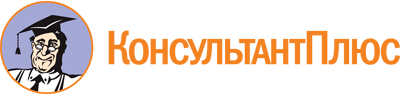 Приказ Минсельхоза России от 20.12.2021 N 859
"Об утверждении Порядка подтверждения целевого назначения ввозимых на территорию Российской Федерации мяса крупного рогатого скота замороженного (коды 0202 10 000 1, 0202 20 100 1, 0202 20 300 1, 0202 20 500 1, 0202 20 900 1, 0202 30 100 4, 0202 30 500 4 и 0202 30 900 4 ТН ВЭД ЕАЭС) и свинины замороженной (коды 0203 21 100 9, 0203 21 900 9, 0203 22 110 9, 0203 22 190 9, 0203 22 900 9, 0203 29 110 9, 0203 29 130 9, 0203 29 150 9, 0203 29 550 3, 0203 29 550 9, 0203 29 590 9, 0203 29 900 3 и 0203 29 900 9 ТН ВЭД ЕАЭС), предназначенных исключительно для производства мясной продукции"
(Зарегистрировано в Минюсте России 30.12.2021 N 66747)Документ предоставлен КонсультантПлюс

www.consultant.ru

Дата сохранения: 17.01.2022
 